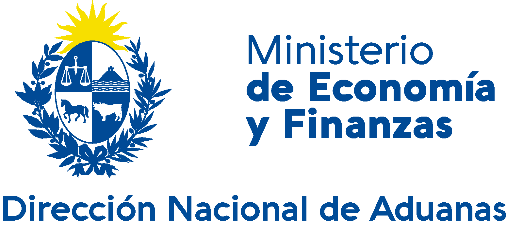 Departamento de Contrataciones y SuministrosCONCURSO DE PRECIOS 7/2021ACLARACION I / PreguntaSe podrá cotizar insumos alternativos? Con garantía de los mismo e igual rendimiento, dada la diferencia de precios entre los Originales y Alternativos.RespuestaNo se aceptan insumos alternativos, solamente originales.